Příloha č. 3 výzvy                                                                                                                                                            5520110120Kupní smlouvauzavřená podle ustanovení § 2079 a následujících zákona č. 89/2012 Sb., občanský zákoník, v platném znění (dále jen „občanský zákoník“) níže uvedeného dne, měsíce a roku mezi účastníky:Smluvní stranyNázev firmy: Identifikační systémy s.r.o.se sídlem Praha 4, Na Pankráci 30/1618, PSČ 140 00 IČO, DIČ 26691086, CZ26691086Zapsaná v obchodním rejstříku u Městského soudu v Praze, oddíl C, vložka 87617Zastoupená XXXXbankovní spojení, č.ú. XXXX č.ú.: XXXX(dále jen „prodávající“)aNemocnice Nové Město na Moravě, příspěvková organizacese sídlem Nové Město na Moravě, Žďárská 610, PSČ 592 31 IČO: 00842001 DIČ: CZ00842001zapsána v obchodním rejstříku, vedeném KS v Brně v oddílu Pr, vložce číslo 1446zastoupená: XXXXbankovní spojení: XXXX č.ú.: XXXX(dále jen „kupující“)PreambuleTato smlouva je uzavřena na základě zadávacího řízení k veřejné zakázce malého rozsahu na dodávky s názvem „Identifikační náramky“ vedené u kupujícího pod evidenčním číslem VZ/19/34.Článek I.Předmět smlouvyPředmětem této kupní smlouvy (dále jen „smlouva“) je závazek prodávajícího dodávat v dílčích dodávkách kupujícímu předmět koupě - identifikační náramky (dále jen „předmět koupě“) ve specifikaci a předpokládaném objemu uvedeném v příloze č. 1, č. 2 a č. 3 této smlouvy, které jsou nedílnou součástí této smlouvy. Součástí předmětu smlouvy je doprava předmětu koupě do místa plnění.Kupující se touto smlouvou zavazuje řádně dodaný předmět koupě od prodávajícího odebírat a platit kupní cenu dle příslušných ustanovení této smlouvy.Předmět veřejné zakázky musí splňovat z pohledu kvality všechny příslušné předepsanénormy a musí být v souladu s platnou legislativou pro tuto oblast zejména:se zákonem č. 268/2014 Sb. a jeho příslušnými prováděcími předpisy: nařízeními vlády ke zdravotnickým prostředkům č. 54/2015 Sb. a vyhláškou č. 62/2015 (dále jen „zákon č. „268/2014 Sb.“)se zákonem č. 102/2001 Sb., o obecné bezpečnosti výrobků, ve znění pozdějších předpisů;se zákonem č. 22/1997 Sb., o technických požadavcích na výrobky a o změně a doplnění některých zákonů, ve znění pozdějších předpisů (dále jen „zákon č. 22/1997 Sb.“) a jeho příslušnými prováděcími nařízeními vlády a vyhláškami vztahujícími se k problematice zdravotnických prostředků,s harmonizovanými českými technickými normami a ostatními ČSN vztahujícími se k předmětu smlouvy.Předmět smlouvy je dán touto smlouvou a zadávacími podmínkami k veřejné zakázce identifikované výše v preambuli této smlouvy.Článek II.Místo plněníMístem plnění je Nemocnice Nové Město na Moravě, příspěvková organizace, se sídlem Žďárská ul. 610, 592 31 Nové Město na Moravě, sklad zdravotnického materiálu.Článek III.Čas plněníTato kupní smlouva se sjednává na dobu 2 roků.Tuto kupní smlouvu lze vypovědět písemnou výpovědí i bez udání důvodu. Výpovědní doba činí 1 měsíc a začne běžet dnem doručení druhé smluvní straně.Kupující je oprávněn vypovědět tuto smlouvu také v případě, že v souvislosti s plněním účelu této smlouvy dojde ke spáchání trestného činu. Výpovědní doba činí 3 dny a začíná běžet dnem následujícím po dni, kdy bylo písemné vyhotovení výpovědi doručeno prodávajícímu.Smlouvu lze ukončit i dohodou obou smluvních stran.Článek IV.Dodací podmínkyProdávající se zavazuje po dobu platnosti této smlouvy dodávat kupujícímu předmět koupě v dílčích dodávkách v předpokládaném rozsahu, uvedeném v příloze č. 1 této smlouvy.Množství předmětu koupě v jednotlivých dílčích dodávkách bude specifikováno na základě příslušných dílčích objednávek kupujícího. Předpokládaný objem předmětu koupě na 2 roky, uvedený v příloze č. 1 této smlouvy, je předpokládaný.Jednotlivé dílčí dodávky předmětu koupě je prodávající povinen dodat kupujícímu nejpozději do 2 pracovních dnů od obdržení písemné, telefonické, faxové nebo emailové objednávky.Prodávající při převzetí zboží zajistí nezbytnou manipulaci s předávaným zbožím tak, aby při vykládce nedošlo k jeho poškození či nežádoucí expozici povětrnostních vlivů. V součinnosti s osobou oprávněnou k převzetí zboží a s pomocí dostupných manipulačních prostředků zajistí předávku zboží na místo určené zaměstnancem skladu zdravotnického materiálu. V případě manipulace s těžkými a objemnými kartony je nejvhodnějším řešením paletový vozík.Kontaktní údaje prodávajícího:Identifikační systémy, s.r.o.Adresa:Na Pankráci 30/161.8.,. .1.40 00 Praha 4Tel:.XXXXEmail:XXXXKontaktní údaje kupujícího:ve věcech smluvních a obchodních:Oddělení nákupu a veřejných zakázekadresa: sídlo zadavatele kontaktní osoba: XXXX tel:+ XXXXemail: XXXXve věcech tykajících se objednávek a dodávek:Sklad zdravotnického materiáluadresa: sídlo zadavatele tel:	.±XXXXemail: XXXXkontaktní osoba: XXXX - XXXXKupující se zavazuje umožnit přístup určeným pracovníkům prodávajícího do areálu místa plnění za účelem plnění ustanovení této smlouvy.Dodávka se považuje dle této smlouvy za splněnou, pokud předmět koupě bude řádně předán kupujícímu v místě plnění včetně příslušných dokladů, které se k dodávanému předmětu koupě vztahují. Předání a převzetí bude potvrzeno podpisem dodacího listu oprávněnými zástupci obou smluvních stran.Prodávající odpovídá za to, že dodaný předmět koupě je způsobilý k užití v souladu s jeho určením, a že odpovídá všem požadavkům obecně závazných právních předpisů.Článek V.Kupní cena a platební podmínkyPředpokládaná celková kupní cena za dílčí dodávky předmětu koupě za 2 roky činí 90406,60Kě bez DPH. K ceně bude připočtena zákonem stanovená sazba DPH.Ceny za předmět koupě jsou uvedeny v příloze č. 1 této smlouvy - tyto ceny jsou konečné a zahrnují veškeré náklady prodávajícího (např. dopravné do místa plnění, pojištění zásilky, celní, bankovní a ostatní poplatky, finanční vlivy apod.). Ceny jsou platné a neměnné po dobu 2 roků od uzavření smlouvy.Po celou dobu plnění je možné změnit cenu pouze v případě, že dojde v průběhu realizace předmětu koupě ke změnám daňových předpisů - zákonných sazeb, upravujících výši sazbyDPH; smluvní strany se dohodly, že v případě změny zákonných sazeb DPH nebudou uzavírat písemný dodatek k této smlouvě o změně výše ceny a DPH bude účtována podle předpisů platných v době uskutečnění zdanitelného plnění.Jednotlivé dílčí dodávky budou fakturovány pro každou dílčí objednávku podle skutečně dodaného druhu a objemu zboží, a to po dodání dílčí dodávky do místa plnění a na základě potvrzeného dodacího listu.Kupující se zavazuje hradit prodávajícímu cenu předmětu koupě, a to na základě daňového dokladu splňujícího všechny náležitosti daňového dokladu dle příslušných právních předpisů. Kupující je oprávněn vrátit vadný daňový doklad prodávajícímu, a to až do lhůty splatnosti. V takovém případě není kupující v prodlení s úhradou kupní ceny. Nová lhůta splatnosti začíná běžet dnem doručení bezvadného daňového dokladu.Splatnost daňového dokladu bude 60 kalendářních dnů ode dne doručení daňového dokladu kupujícímu. Smluvní strany prohlašují, že splatnost daňového dokladu je, s ohledem na zavedený organizační systém kupujícího zohledňující financování zdravotními pojišťovnami, pro obě smluvní strany spravedlivá.Celkovou a pro účely fakturace rozhodnou cenou se rozumí cena včetně DPH.Úhrada za plnění z této smlouvy bude realizována bezhotovostním převodem na účet prodávajícího, který je správcem daně (finančním úřadem) zveřejněn způsobem umožňujícím dálkový přístup ve smyslu ustanovení § 98 zákona č. 235/2004 Sb., o dani z přidané hodnoty, ve znění pozdějších předpisů (dále jen „zákon o DPH“).Pokud se po dobu účinnosti této smlouvy prodávající stane nespolehlivým plátcem ve smyslu ustanovení § 106a zákona o DPH, smluvní strany se dohodly, že kupující uhradí DPH za zdanitelné plnění přímo příslušnému správci daně. Kupujícím takto provedená úhrada je považována za uhrazení příslušné části smluvní ceny rovnající se výši DPH fakturované prodávajícím.Článek VI.Smluvní pokuta a úrok z prodleníV případě, že prodávající nedodrží termíny dle čl. IV. odst. 3 této smlouvy, má kupující právo na smluvní pokutu ve výši 0,01% z ceny nedodaného předmětu koupě, a to za každý den prodlení.V případě, že kupující nedodrží dobu splatnosti faktur dle čl. V odst. 6 této smlouvy, má prodávající právo požadovat úrok z prodlení ve výši 0,01% z dlužné částky, a to za každý den prodlení.Zaplacením smluvní pokuty či úroků z prodlení není dotčeno právo na náhradu škody, která vznikla smluvní straně v příčinné souvislosti s porušením smlouvy. Ustanovení § 1971 občanského zákoníku se v tomto případě nepoužije.Článek VII.Přechod nebezpečí škodyNebezpečí škody na předmětu koupě přechází na kupujícího okamžikem jeho převzetí dle čl. IV. odst. 7 této smlouvy.Článek VIII.Nabytí vlastnického právaKupující nabývá vlastnické právo k předmětu koupě okamžikem jeho převzetí dle čl. IV. odst. 7 této smlouvy.Článek IX.Záruka za jakostZa předpokladu, že budou ze strany kupujícího dodrženy požadované skladovací podmínky, bude předmět koupě po dobu exspirační lhůty, uvedené na jeho obalu, způsobilý k řádnému užívání a zachová si obvyklé vlastnosti. Při nedodržení této podmínky má kupující nárok na bezplatnou výměnu předmětu koupě. Na jakost předmětu koupě při převzetí se použijí ustanovení § 2161 občanského zákoníku.Článek X.Odpovědnost prodávajícího za vadyPoskytnutá záruka znamená, že dodaný předmět koupě bude po dobu exspirační lhůty plně funkční a bude mít vlastnosti odpovídající jeho využití.Prodávající neodpovídá za vady předmětu koupě, které byly způsobeny nevhodným a neodborným používáním.Zjevné vady předmětu koupě, tedy vady, které lze zjistit při převzetí předmětu koupě kupujícím, musí být kupujícím reklamovány na předávacím protokolu nebo neprodleně následnou písemností.Vady, které lze zjistit až po dodání předmětu koupě, musí kupující reklamovat písemně nebo e-mailem bez zbytečného odkladu po tomto zjištění. Reklamace obsahuje stručný popis toho, jak se vada projevuje.V případě reklamace má kupující vůči prodávajícímu tyto nároky:právo žádat bezplatné odstranění vady v rozsahu uvedeném v reklamaci,právo žádat nové bezvadné plnění, pokud reklamovanou vadu není možné odstranit z technického či ekonomického hlediska, nebo reklamovaná vada není odstraněna ve sjednaném čase,právo na poskytnutí slevy odpovídající rozdílu ceny vadného plnění a bezvadného výrobku,právo odstoupit od smlouvy v případě, že se jedná o vadu, která brání řádnému užívání a v náhradním termínu nebylo dodáno nové bezvadné plnění.V ostatním platí pro uplatňování a způsob odstraňování vad příslušná ustanovení Občanského zákoníku.Článek XI.MlčenlivostV průběhu plnění předmětu této smlouvy může prodávající přijít do styku s důvěrnými informacemi týkající se kupujícího, jeho zaměstnanců či pacientůmající povahu osobních údajů identifikovatelných fyzických osob, obchodních údajů, či údajů o jiných právních a faktických vztazích kupujícího,které prodávající obdržel či obdrží, a to ať již písemně, ústně, v elektronické či jiné formě, a to na jakémkoli nosiči, na němž takováto informace může být nahrána nebo uložena.Za důvěrné informace se nepovažují informace, které jsou či se stanou veřejně přístupnými a mohou být kýmkoli získány bez nutnosti vyvinout větší úsilí za předpokladu, že nejsou získány jako důsledek protiprávního jednání.V případě pochybností sdělí kupující na žádost prodávajícího, zda informaci považuje za důvěrnou. Nepožádal-li prodávající o toto sdělení, má se v případě pochybností za to, že informace je důvěrná.Prodávající zajistí zachování mlčenlivosti o veškerých důvěrných informacích a zajistípřenesení povinnosti mlčenlivosti v plném rozsahu této smlouvy na své zaměstnance i jakékoli další osoby v právním či faktickém vztahu ke kupujícímu, které se budou na realizaci předmětu smlouvy podílet. To platí i pro ostatní povinnosti uložené touto smlouvou.Prodávající se dále zavazuje dodržovat pravidla a zásady zpracování a ochrany osobních údajů identifikovatelných fyzických osob podle Obecného nařízení Evropského parlamentu a rady (EU) č. 2016/679 o ochraně fyzických osob v souvislosti se zpracováním osobních údajů a o volném pohybu těchto údajů a o zrušení směrnice 95/46/ES.Ustanovení tohoto článku se vztahují jak na období platnosti této smlouvy, tak na období po jejím ukončení.Článek XII.Odstoupení od smlouvyKromě důvodů stanovených Občanským zákoníkem lze od této smlouvy jednostranně odstoupit v následujících případech:prodávající v případě, že na straně kupujícího dojde k prodlení s úhradou faktury delší než 90 dnů po splatnosti a pokud kupující nezjedná nápravu, přestože bude prodávajícím na tuto skutečnost prokazatelně upozorněn, do 7 kalendářních dnů od doručení upozornění,kupující v případě, že na straně prodávajícího dojde k neplnění předmětu koupě v termínech a kvalitě dle příslušných ustanovení této smlouvy a pokud prodávající nezjedná nápravu, přestože bude kupujícím na tuto skutečnost prokazatelně upozorněn, do 7 kalendářních dnů od doručení upozornění.Odstoupení se stává účinným dnem následujícím po dni, kdy bylo písemné vyhotovení odstoupení doručeno druhé smluvní straně.Článek XIII.Závěrečná ustanoveníTato smlouva nabývá platnosti dnem podpisu obou smluvních stran a účinnosti dnem uveřejnění v informačním systému veřejné správy - Registru smluv.Prodávající prohlašuje, že se před uzavřením smlouvy nedopustil v souvislosti se zadávacím řízením sám nebo prostřednictvím jiné osoby žádného jednání, jež by odporovalo zákonu nebo dobrým mravům nebo by zákon obcházelo, zejména, že nenabízel žádné výhody osobám podílejícím se na zadání veřejné zakázky, na kterou s ním zadavatel uzavřel smlouvu, a že se zejména ve vztahu k ostatním účastníkům nedopustil žádného jednání narušujícího hospodářskou soutěž.Nedílnou součástí smlouvy jsou přílohy č. 1 až č. 3.Smluvní strany se zavazují vyvinout maximální úsilí k odstranění vzájemných sporů vzniklých na základě této smlouvy nebo v souvislosti s ní a k jejich vyřešení smírnou cestou, zejména prostřednictvím jednání oprávněných osob, příp. statutárních orgánů či jejích členů. Nedojde-li ke smírnému vyřešení sporů mezi smluvními stranami, smluvní strany se dohodly, že všechny spory, vznikající z této smlouvy a v souvislosti s ní, budou řešeny prostřednictvím věcně příslušných soudů. Smluvní strany se dále dle § 89a zákona č. 99/1963 Sb., občanský soudní řád, v platném znění, dohodly, že k řešení případných sporů mezi smluvními stranami plynoucích z této smlouvy je místně příslušným soudem soud, jehož místní příslušnost se řídí obecným soudem kupujícího.Jakékoliv změny nebo doplňky této smlouvy nebo jejich příloh musí být provedeny formou písemných, chronologicky číslovaných dodatků, podepsaných oběma smluvními stranami.Smluvní strany prohlašují, že si tuto smlouvu přečetly, že se dohodly na celém jejím obsahu, žese smluvními podmínkami souhlasí a že smlouva nebyla podepsána v tísni ani za nápadně jednostranně nevýhodných podmínek.Právní vztahy touto smlouvou výslovně neupravené se řídí příslušnými ustanoveními občanského zákoníku.Prodávající výslovně souhlasí se zveřejněním celého textu této smlouvy v informačním systému veřejné správy - Registru smluv.Smluvní strany se dohodly, že zákonnou povinnost dle § 5 odst. 2 zákona č. 340/2015 Sb., o zvláštních podmínkách účinnosti některých smluv, uveřejňování těchto smluv a o registru smluv (zákon o registru smluv) splní kupující a splnění této povinnosti doloží prodávajícímu. Současně berou smluvní strany na vědomí, že v případě nesplnění zákonné povinnosti je smlouva do tří měsíců od jejího podpisu bez dalšího zrušena od samého počátku.Tato smlouva je vyhotovena ve dvou stejnopisech stejné autentičnosti, přičemž každá ze smluvních stran obdrží po jednom vyhotovení.XXXXXXXXCenová nabídkaŠablona pro dodavatele SZM Technický listPříloha č. 1Cenová nabídka (vytvoříprodávající)Příloha č. 2Šablona pro dodavatele SZM (vyplněná příloha č. 2 výzvy)Příloha č. 3Technický list (přiložíprodávající)6	42101300 GLS zdarma1 ks	0,00	0,00	0,00	0%	0,00strana 1 z 2 vytištěno 08.01.20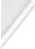 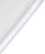 PoznámkyObjednávkou zboží potvrzujete, že jste se obeznámil se zněním Všeobecných obchodních podmínek pro nákup zboží vyhlášených Identifikačními systémy, s. r. o. dne 17.12.2018, dostupných na internetových stránkách www.idsys.cz (dále jen.VOP“). Souhlas s VOP je podmínkou uzavření smlouvy, proto v případě, že se zněním VOP nesouhlasíte, sdělte nám to prosím do konce nejbližšího pracovního dne po doručeni tohoto potvrzení objednávky a k uzavření smlouvy nedojde; jinak máme za to, že s touto podmínkou souhlasíte.název dodavatele kod zbozi dodavatele vvrobceIdentifikační systér 20107111 Identifikační systér 20106111 Identifikační systér 20119011 Identifikační systéi 20119012 Identifikační systér 20312012 Identifikační systér 20312018nazev_zbozi popis_zboziNáramek s přelep- Náramek s přelepovací folií - 27 NPF - 11 Bílá Náramek s přelep Náramek s přelepovací folií - 30 NPF • 11 Bílá 6020 GJ Babybanc 6020 GJ 11 Babyband popisovatelný - bílá 6020 GJ Babybanc 6020 GJ 12 Babyband popisovatelný • růžová 6120 GJ 12 DUO N 6120 GJ 12 DUO MD write-on růžová 6120 GJ 18 DUO K 6120 GJ 18 DUO MD write-on světle modráurl_zbozi	dod_lhuta nullhttps://www.idsys.cz/identifikace-pacienta/reseni-pro 14 dní https://www.idsys.cz/identifikace-pacienta/reseni-pro 14 dní https://www.idsys.cz/identifikace-pacienta/popisovatr 14 dní https://www.idsys.cz/identifikace-pacienta/popisovat« 14 dní https://www.idsys.cz/identifikace-pacienta/popisovati 14 dni https://www.idsys.cz/identifikace-pacienta/popisovatr 14 dní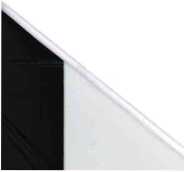 Identifikační náramek pro dospělé s ochrannou přelepovací folií Technický list / 27 NPF-201071**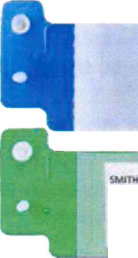 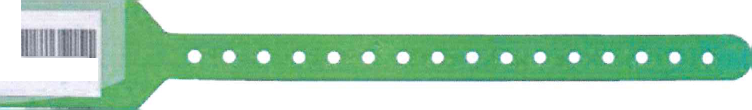 Identifikační náramek pro čárový kód, informaci, které jsou chráněné fólií. Lze potisknout nebo použít samolepicí etiketu.Délka náramku	27,3 cmPlocha pro informaci	6,5 cm x 3,0 cmBalení	250 náramků / bal.Na Pankráci 30/1618140 00 Praha 4Česká republikaIČO: 26691085DIČ/VAT: C2266S1086Identifikační náramek pro dospělé s ochrannou přelepovací folií Technický list /30NPF-201061**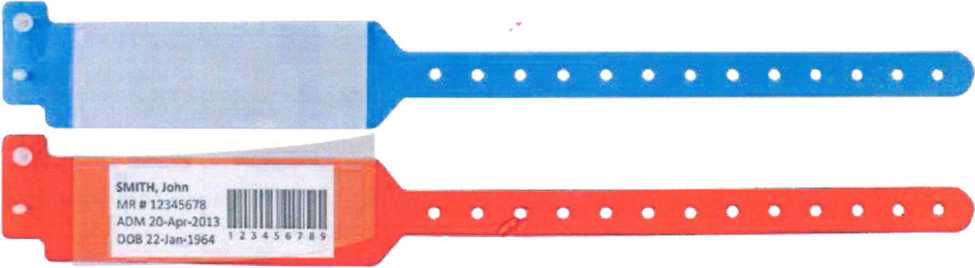 Identifikační náramek pro čárový kód, informaci, které jsou chráněné fólií. Lze potisknout nebo použít samolepicí etiketu.Délka náramku	29,9 cmPlocha pro informaci	8,3 cm x 3,1 cmBalení	250 náramků / bal.Identifikační náramek dětský popisovatelný GJ 6020 Babyband write on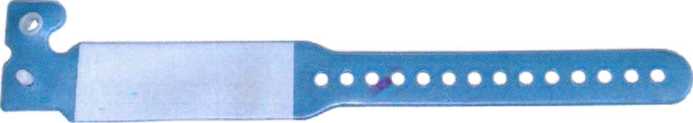 KódBílá 201190111 Růžová 20119012 | Světle modrá 20119018Technické parametry:Šířka: 2 cmDélka: 16,8 cmPlocha pro popis: 5,3 x 2 cmBalení: 500 ksVlastnosti:Nepřenosné náramky na jedno použití s kvalitním jednorázovým patentním uzávěrem.Z měkkého vinylu - kvalitní zpracování materiálu zaručuje dlouhou životnost náramku.Hypoalergenní materiál - vhodný pro citlivou pleť.Nemají ostré hrany.Nastavitelná délka náramku.Určené k popisu, případně umístění samolepících štítků.Jsou řešením pro standardní hospitalizaci v jakémkoliv zdravotnickém zařízení.Omyvatelné (voděodolné)LehkéBarvy: bílá, růžová, světle modráVýrobce splňuje podmínky ISO-9001 a náramky jsou v souladu s příslušnými ustanoveními Směrnice Rady 89/686/EHS.Tyto náramky jsou navíc vyrobeny v souladu se Směrnicí Rady 93/42/EHS (Směrnice o zdravotnických prostředcích), článek 3, příloha 1. a příloha 2. pro prostředky třídy 1.Identifikační systémy, s r.o.Technický list / 6120 GJ DUO MD popisovatelnýmatka-25,0 x 2,5 cm; dítě-17,0 x 1,8 cmmatka-6,3 x 2,5 cm; dítě-5,3 x 1,8 cm500 / 250 párů; set dvou náramků se stejným číselnýmoznačením• ••• ••IDENTIFIKAČNÍ SYSTÉMY, s.r.o.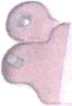 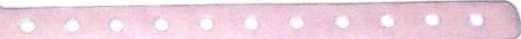 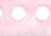 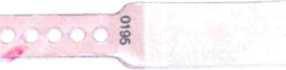 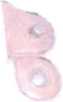 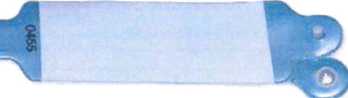 Identifikační systémy, s r.o. Na Pankráci 30/1618 140 00 Praha 4 Česká republika IČO: 26691086 DIČ/VAT: C226691086bankovní spojení: Citibank a.s.
Evropská 178, 166 40 Praha 6č.ú XXXX/XXXX
IBAN: XXXXDodavatelZákazník	Kód zákazníkaIdentifikační systémy, s.r.o.Na Pankráci 30/1618140 00 Praha 4ČESKÁ REPUBLIKAIdentifikační systémy, s.r.o.Na Pankráci 30/1618140 00 Praha 4ČESKÁ REPUBLIKANemocnice Nové Město na Moravě,p.o.	00185Žďárská 61059231 Nové Město na MoravěČESKÁ REPUBLIKADIČIČCZ2669108626691086DIČ	CZ00842001IČ	00842001BankaDodací adresaČíslo účtuKód bankyBankaIBANBIC / SWIFT kódXXXXXXXXXXXXXXXXXXXXXXXXNemocnice Nové Město na Moravě,p.o.SZMŽďárská 61059231 Nové Město na MoravěČESKÁ REPUBLIKATel.FaxEmail+XXXX +XXXXXXXXTel.	XXXXFaxEmail	XXXXObchodníkJakub DeckerKontaktní osoba	XXXXČíslo zakázky602000113Č. obj. zákazníka VZ/19/34Datum vystaveníPlatnost doPřepravaDodací dobaPlatební podmínky8.1.20208.2.2020GLSPřevodem 60 dnů#Číslo artikluNázev artikluMnožstvíCena za ks	Sleva %	Cena za ks po slevěCena za množstvíDPH %Cena s DPH12010711130100 krabiceNáramek s přelepovací folií - 27 NPF -11 Bílá CZK 2,27	CZK 2,27CZK68 327,0021%CZK 82 675,672201061113480 krabiceNáramek s přelepovací folií - 30 NPF -11 Bílá CZK2.27	CZK 2,27CZK 7 899,6021%CZK 9 558,523201190112000 box6020 GJ 11 Babyband write on - bílá/barevný CZK 1,99	CZK 1,99CZK 3 980,0021%CZK 4 815,804203120121000 box6120 GJ 12 DUO MD write-on růžováCZK 5,10	CZK 5,10CZK 5 100,0021%CZK 6 171,005203120181000 box6120 GJ 18 DUO MD write-on světle modráCZK 5,10	CZK 5,10CZK 5 100,0021%CZK 6 171,00Hmotnost:39 842,10 kgCelkem bez DPHSleva celkemCZK 90 406,61Celkem bez DPH po slevěDPH celkemCZK 90 406,61 CZK 18 985,39Cena celkemCZK 109 392,0021686,68 ZJDENTIdentifikační náramky21686,68 ZJDENTIdentifikační náramky211203,95 2J0ENTIdentifikační náramky211203,95 ZJDENTIdentifikační náramky211542,75 ZJDENTIdentifikační náramky211542,75 ZJDENTIdentifikační náramkymj_dodavateleforma_balenimin_mnozstvicena_bez_dphkrabice/kr.kr. á 250 kslkr.567,5000krabice/kr.kr. á 250 kslkr.567,5000krabice/kr.kr. á 500 ks1 kr.995,0000krabice/kr.kr. á 500 kslkr.995,0000krabice/kr.kr. á 250 kslkr.1275,0000krabice/kr.kr. á 250 kslkr.1275,0000Údaje o produktuÚdaje o produktuObjednací kód (** = kód barvy)201071**Barvy **Bílá -11, Růžová - 12, Modrá -13, Žlutá -14, Červená - 16, Oranžová -17, Zelená-22, Šedá - 26, Neonová fialová -33UzávěrPlastový bezpečnostní uzávěrTypNáramek pro pacienty s přelepovací foliíMateriálPlast, třívrstvý polyesterProstředí a použitíProstředí a použitíSkladovací teplota (min.)22°CSkladovací teplota (max.)35°CDoba skladování24 měsícůMinimální doba použití1 denMaximální doba použití10 dníVlastnosti produktuVlastnosti produktuObsahuje latexNeVoděodolnýAnoOdolný proti alkoholuAnoMožnost prodloužení přes prodlužovací pásekAnoÚdaje o produktuÚdaje o produktuObjednací kód (** = kód barvy)201061**Barvy **Bílá -11, Modrá -13, Žlutá -14, Červená -16,Oranžová -17, Zelená-22, Neonová fialová -33UzávěrPlastový bezpečnostní uzávěrTypNáramek pro pacienty s přelepovací foliíMateriálPlast, třívrstvý polyesterProstředí a použitíProstředí a použitíSkladovací teplota (min.)22°CSkladovací teplota (max.)35°CDoba skladování24 měsícůMinimální doba použití1 denMaximální doba použití10 dníVlastnosti produktuVlastnosti produktuVlastnosti produktuObsahuje latexNeNeVoděodolnýAnoAnoOdolný proti alkoholuAnoMožnost prodloužení přes prodlužovací pásekAnoAnoÚdaje o produktuÚdaje o produktuObjednací kód (** = kód barvy)203120**Barvy**Bílá -11, Růžová - 12, Světle modrá -18UzávěrJednorázový bezpečnostní uzávěrTypNáramky pro matku a dítě popisovatelnéMateriálVinylVlastnosti produktuVlastnosti produktuObsahuje latexNeHypoalergenníAnoVoděodolnýAnoNastavitelná délkaAnoDruh popisovačeKuličkové pero, permanentní popisovač